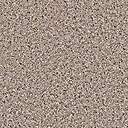 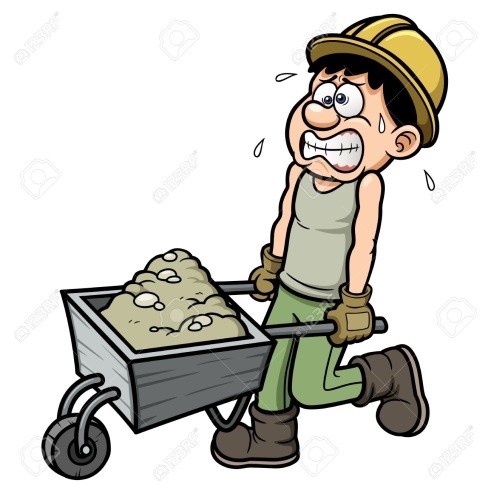 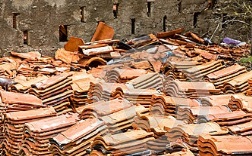 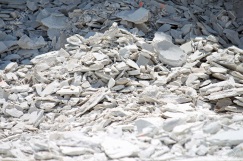 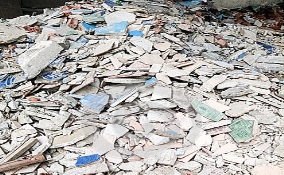                      Quanto costa?              €/mc 20,00 iva inclusa                                                                           Quanto ne posso portare?                                                                                                    1mc/giorno fino ad un massimo di 3mc/interventoORARI CENTRO DI CONFERIMENTO RIFIUTI DI MONTJOVET, Loc. OLEY:      lunedì, martedì e mercoledì dalle ore 13:30 alle ore 16:30         giovedì, venerdì e sabato dalle ore 9:00 alle ore 12:00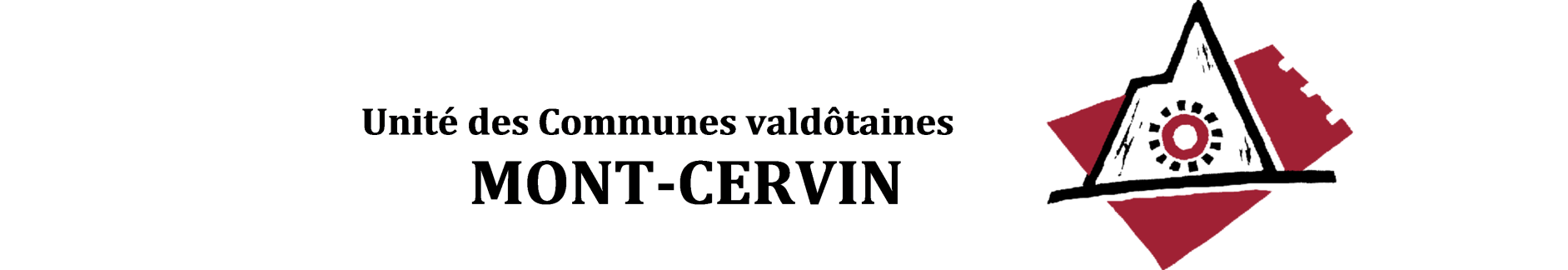 